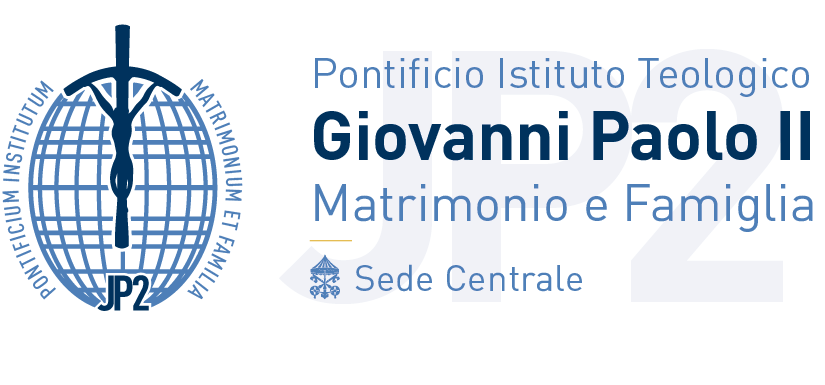 INDICAZIONI PER LA PUBBLICAZIONE DI ESTRATTO TESI DI DOTTORATOLa pubblicazione dovrà contenere:-	Imprimi Potest del Preside (da inserire nel file di stampa una volta ricevuto dalla Segreteria);-	Indice dell’estratto dei capitoli indicati dalla commissione di Tesi (con indicazione del numero di pagine);-	Introduzione generale della Tesi;-	Capitoli;-	Conclusione generale della Tesi;-	Bibliografia;-	Indice generale della Tesi senza il numero di pagine.Il volume deve avere il formato 17 x 24 oppure 15 x 21; la copertina sia di colore uniforme, senza illustrazioni; sul frontespizio in alto si pone: “Pontificium Institutum Theologicum Ioannes Paulus II pro Scientiis de Matrimonio et Familia apud Pontificiam Universitatem Lateranensem”, e sotto: “Excerptum thesis ad Doctoratum in Theologia (oppure in Scientiis) de Matrimonio et Familia”; in basso: “Romae” con l’anno di edizione. L’imprimi potest va riportato nel verso del frontespizio. L’estratto deve essere non inferiore alle cinquanta pagine a stampa, di una parte del lavoro presa integralmente.Il verso del frontespizio sarà da elaborare secondo il modello che segue:PONTIFICIUM INSTITUTUM THEOLOGICUMIOANNES PAULUS IIPRO SCIENTIIS DE MATRIMONIO ET FAMILIA APUD PONTIFICIAM UNIVERSITATEM LATERANENSEMNome CognomeTITOLO DELLA TESIEventuale sottotitolo della TesiExcerptum Thesis ad Doctoratum in Theologia de Matrimonio et FamiliaROMAE 2023 (anno di edizione)